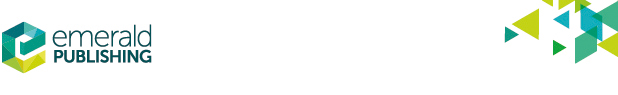 World Cities Day‘Building Sustainable and Resilient Cities’World Cities Day today, 31 October 2018.  World Cities Day aims to promote the international community’s interest in global urbanization; enhance cooperation among countries and cities in meeting opportunities and addressing challenges of urbanization; and contribute to sustainable urban development.This year’s theme for World Cities Day is ‘Building Sustainable and Resilient Cities’ – cities need to become better places to protect and enhance people’s lives without leaving anyone behind!Were you aware that World Cities Day contributes to the UN’s Sustainable Development Goals, particularly, Goal 11, Sustainable Cities and communities: make cities inclusive, safe, resilient and sustainable?__________________________________________________________________________________To celebrate, we are sharing with you our latest research and information on Sustainable Cities which highlights ways in which we are contributing to this important global debate.Free content in the field of Sustainable CitiesReal Impact Blog – see our latest two posts on Sustainable CitiesNew book series – Concise Guides to the United Nations Sustainable Development Goals, SDG11 – Sustainable Cities and CommunitiesEmerald Open Research – a new platform which allows you to publish open access research on Sustainable Cities.To find out more click here and please feel free to share with your colleagues.__________________________________________________________________________________If you have any queries or wish to write for us to build on the meaningful research we disseminate in this field, please contact the Publisher, Gemma Hemming on ghemming@emeraldgroup.com.Best WishesEmerald Publishingemeraldpublishing.com | emeraldinsight.com 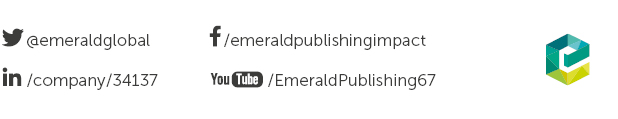 